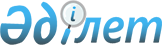 Шыңғырлау ауданы бойынша тұрмыстық қатты қалдықтарды жинауға және әкетуге арналған тарифтерді бекіту туралы
					
			Күшін жойған
			
			
		
					Батыс Қазақстан облысы Шыңғырлау аудандық мәслихатының 2017 жылғы 27 қазандағы № 16-4 шешімі. Батыс Қазақстан облысының Әділет департаментінде 2017 жылғы 13 қарашада № 4953 болып тіркелді. Күші жойылды - Батыс Қазақстан облысы Шыңғырлау аудандық мәслихатының 2022 жылғы 25 қарашадағы № 33-2 шешімімен
      Ескерту. Күші жойылды - Батыс Қазақстан облысы Шыңғырлау аудандық мәслихатының 25.11.2022 № 33-2 шешімімен (оның алғашқы ресми жарияланған күнінен кейін күнтізбелік он күн өткен соң қолданысқа енгізіледі).
      Қазақстан Республикасының 2007 жылғы 9 қаңтардағы Қазақстан Республикасының Экологиялық кодексінің 19-1 бабына, 2001 жылғы 23 қаңтардағы "Қазақстан Республикасындағы жергілікті мемлекеттік басқару және өзін–өзі басқару туралы" Заңының 6-бабына, сәйкес, аудандық мәслихаты ШЕШІМ ҚАБЫЛДАДЫ:
      1. Осы шешімінің қосымшасына сәйкес Шыңғырлау ауданы бойынша тұрмыстық қатты қалдықтарды жинауға және әкетуге арналған тарифтері бекітілсін.
      2. Аудандық мәслихат аппаратының басшысы (С.Шағиров) осы шешімнің әділет органдарында мемлекеттік тіркелуін, Қазақстан Республикасы нормативтік құқықтық актілері эталондық бақылау банкінде және бұқаралық ақпарат құралдарында оның ресми жариялануын қамтамасыз етсін.
      3. Осы шешім алғашқы ресми жарияланған күнінен бастап қолданысқа енгізіледі. Шыңғырлау ауданы бойынша тұрмыстық қатты қалдықтарды жинауға және әкетуге арналған тарифтері
      Аббревиатураның ажыратып жазылуы: м³ - текше метр; ҚҚС - қосылған құн салығы.
					© 2012. Қазақстан Республикасы Әділет министрлігінің «Қазақстан Республикасының Заңнама және құқықтық ақпарат институты» ШЖҚ РМК
				
      Сессия төрағасы

Қ.Жазықбаев

      Мәслихат хатшысы

Г.Волкогон
Шыңғырлау аудандық
мәслихатының 2017 жылғы
27 қазандағы № 16-4 шешіміне
қосымша
п/п
Объект
Есеп айырысу бірлігі
Баға теңгемен 1 айға (ҚҚС жоқ)
1.
Тұрмысқа жайлы иеліктегі үйлер 
тұрғын/айына
113,21
2.
Тұрмысқа жайлы емес иеліктегі үйлер 
тұрғын/айына
113,21
3.
Заңды тұлғалар және жеке кәсіпкерлік субъектілерінен
1 м³
310,00